ГОСУДАРСТВЕННОЕ БЮДЖЕТНОЕ ПРОФЕССИОНАЛЬНОЕ ОБРАЗОВАТЕЛЬНОЕ УЧРЕЖДЕНИЕ «САРОВСКИЙ ПОЛИТЕХНИЧЕСКИЙ ТЕХНИКУМ ИМЕНИ ДВАЖДЫ ГЕРОЯ СОЦИАЛИСТИЧЕСКОГО ТРУДА БОРИСА ГЛЕБОВИЧА МУЗРУКОВА»РАБОЧАЯ ПРОГРАММА УЧЕБНОЙ ДИСЦИПЛИНЫОП.07 ЭЛЕКТРИЧЕСКИЕ ИЗМЕРЕНИЯдля специальности 08.02.09 Монтаж, наладка и эксплуатация электрооборудования промышленных и гражданских зданийПрофиль обучения: технологическийг. Саров,2022Рабочая программа учебной дисциплины ОП.07 Электрические измерения разработана на основе примерной основной образовательной программы в соответствии с ФГОС для специальности среднего профессионального образования (далее СПО) 08.02.09 Монтаж, наладка и эксплуатация электрооборудования промышленных и гражданских зданий.Организация – разработчик: ГБПОУ СПТ им. Б.Г. МузруковаРазработчик: Бурцева Ю.А, преподаватель ГБПОУ СПТ им. Б.Г. МузруковаСОДЕРЖАНИЕ1. ОБЩАЯ ХАРАКТЕРИСТИКА РАБОЧЕЙ ПРОГРАММЫ УЧЕБНОЙ ДИСЦИПЛИНЫ 1.1. Место дисциплины в структуре основной образовательной программы	Учебная дисциплина ОП.07 Электрические измерения является обязательной частью общепрофессионального цикла основной образовательной программы в соответствии с ФГОС по специальности 08.02.09 Монтаж, наладка и эксплуатация электрооборудования промышленных и гражданских зданий.Учебная дисциплина ОП.07 Электрические измерения обеспечивает формирование профессиональных и общих компетенций по всем видам деятельности ФГОС по специальности 08.02.09 Монтаж, наладка и эксплуатация электрооборудования промышленных и гражданских зданий. Особое значение дисциплина имеет при формировании и развитии ОК 01– ОК 07, ОК 09- ОК 10.1.2. Цель и планируемые результаты освоения дисциплины:   В рамках программы учебной дисциплины обучающимися осваиваются умения и знанияСТРУКТУРА И СОДЕРЖАНИЕ УЧЕБНОЙ ДИСЦИПЛИНЫ 2.1. Объем учебной дисциплины и виды учебной работы2.2. Тематический план и содержание учебной дисциплины ОП.07 Электрические измерения3. УСЛОВИЯ РЕАЛИЗАЦИИ УЧЕБНОЙ ДИСЦИПЛИНЫ3.1. Требования к минимальному материально-техническому обеспечению.             Для реализации рабочей программы учебной дисциплины предусмотрено наличие лаборатории Электрических измерений.Оборудование лаборатории:Рабочие места преподавателя и обучающихся;Комплект учебно-лабораторного оборудования «Электрические измерения и основы               метрологии»Лабораторное оборудование и приборы: осциллографы, генераторы сигналов, источники постоянного и переменного напряжения, выпрямители, стабилизаторы, приборы для измерения электрических величин;Компьютер с лицензионным программным обеспечением, интерактивная доска для совместной работы с мультимедиа-проектором.Учебно-методические материалы по дисциплине «Электрические измерения».3.2. Информационное обеспечение обучения.Основные электронные издания:1. Кузнецов Э. В. и др. Электротехника и электроника в 3 т. Том 3. Основы электроники и электрические измерения: учебник и практикум СПО Курс с экзаменом. — 2-е изд., перераб. и доп. — Москва: Издательство Юрайт, 2021. — 234 с Образовательная платформа Юрайт: https://urait.ru/bcode/492705Дополнительные источники:http://electricalschool.info/spravochnik/izmeren/  (дата обращения: 19.11.2018).ГОСТ Р 8.000—2000. Государственная система обеспечения единства измерений. Основные положения. ГОСТ Р 8.563-96. Государственная система обеспечения единства измерений. Методики выполнения измерений. Зайцев С.А., Куранов А.Д., Толстов А.Т. «Допуски, посадки и технические измерения в машиностроении» - М.: Академия, 2015.Информационный портал. (Режим доступа): URL:       Информационный портал. (Режим доступа): URL: Информационный портал. (Режим доступа): URL: http://docs.cntd.ru/document/1200006405  (дата обращения: 19.11.2018).Сигов А.С. «Электро-радиоизмерения» - М.: Форум, Инфра-М, 2015.Хромоин П.К. «Электротехнические измерения» - М.: Форум, 2016.Хрусталева З.А. «Электротехнические измерения» -М.: «КноРус», 2013. Дополнительные источники:  Шишмарев В.Ю. «Измерительная техника» -М.: «Академия», 2013. http://docs.cntd.ru/document/1200004271   (дата обращения: 19.11.2018).4. КОНТРОЛЬ И ОЦЕНКА РЕЗУЛЬТАТОВ ОСВОЕНИЯ УЧЕБНОЙ ДИСЦИПЛИНЫКонтроль и оценка результатов освоения учебной дисциплины осуществляется преподавателем в процессе выполнения студентами индивидуальных и групповых заданий, практических работ.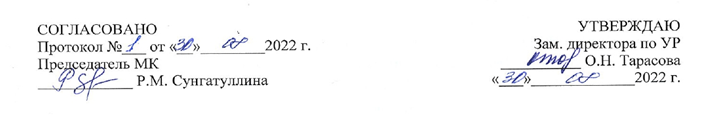 стр.ОБЩАЯ ХАРАКТЕРИСТИКА РАБОЧЕЙ ПРОГРАММЫ УЧЕБНОЙ ДИСЦИПЛИНЫ4СТРУКТУРА и содержание УЧЕБНОЙ ДИСЦИПЛИНЫ5условия реализации учебной дисциплины8Контроль и оценка результатов Освоения учебной дисциплины9Код ПК, ОКУменияЗнанияПК 1.1–1.3, ПК 2.1–2.3, ПК 3.2ПК 4.2, ПК 4.4,ПК 5.2ОК 01 – ОК 07, ОК 09, ОК10- составлять измерительные схемы;- выбирать средства измерений;- измерять с заданной точностью различные электротехнические величины;- определять значение измеряемой величины и показатели точности измерений.- основных методов и средств измерения электрических величин;- основных видов измерительных приборов и принципов их работы;- о влиянии измерительных приборов на точность измерения; - принципов автоматизации измерений;- условных обозначений и маркировки измерений;- о назначении и области применения измерительных устройств.Вид учебной работыОбъем часовОбъем образовательной нагрузки 36Самостоятельная учебная работаУчебная нагрузка во взаимодействии с преподавателем36в том числе:лекций, уроков20лабораторные и практические занятия16курсовой проект (работа)-по практикам производственной и учебной-консультации-промежуточная аттестацияПромежуточная аттестация в форме дифференцированного зачетаНаименование разделов и темСодержание учебного материала и формы организации деятельностиобучающихсяСодержание учебного материала и формы организации деятельностиобучающихсяОбъем часовКоды компетенций, формированию которых способствует элемент программы12234ВведениеСодержание учебного материалаСодержание учебного материала2Введение1.Краткая характеристика дисциплины, её цели и задачи. Виды и методы электрических измерений.ПК 1.1–1.3,ПК 2.1–2.3, ПК 3.2ПК 4.2, ПК 4.4, ПК 5.2ОК 01– ОК 07,ОК 09 – ОК 10РАЗДЕЛ 1. Основные сведения о метрологии, измерениях и средствах измерений.РАЗДЕЛ 1. Основные сведения о метрологии, измерениях и средствах измерений.РАЗДЕЛ 1. Основные сведения о метрологии, измерениях и средствах измерений.6Тема 1.1Измерение физических величин. Основы нормирования параметров точностиСодержание учебного материалаСодержание учебного материалаТема 1.1Измерение физических величин. Основы нормирования параметров точности1.Метрология, как наука об измерениях. Виды измерений. Основные методы измерений.ПК 1.1–1.3,ПК 2.1–2.3, ПК 3.2ПК 4.2, ПК 4.4, ПК 5.2ОК 01– ОК 07,ОК 09 - ОК 10Тема 1.1Измерение физических величин. Основы нормирования параметров точности2.Погрешности результата измерений, средств измерений. Виды погрешностей: абсолютные, относительные и приведенные. Погрешности по характеру проявления. Классы точности средств измерений. Характерные случаи вычисления погрешностей средств измерений. Прямые однократные измерения. Линейные косвенные измерения. Нелинейные косвенные измерения.ПК 1.1–1.3,ПК 2.1–2.3, ПК 3.2ПК 4.2, ПК 4.4, ПК 5.2ОК 01– ОК 07,ОК 09 - ОК 10Тема 1.1Измерение физических величин. Основы нормирования параметров точностиПрактическое занятие №1. Нахождение погрешностей электроизмерительных приборов.Практическое занятие №1. Нахождение погрешностей электроизмерительных приборов.ПК 1.1–1.3,ПК 2.1–2.3, ПК 3.2ПК 4.2, ПК 4.4, ПК 5.2ОК 01– ОК 07,ОК 09 - ОК 10РАЗДЕЛ 2. Средства измерений  электрических величин.РАЗДЕЛ 2. Средства измерений  электрических величин.РАЗДЕЛ 2. Средства измерений  электрических величин.18Тема 2.1Приборы для измерения напряжения, силы тока, сопротивления.Содержание учебного материалаСодержание учебного материала10ПК 1.1–1.3,ПК 2.1–2.3, ПК 3.2ПК 4.2, ПК 4.4, ПК 5.2ОК 01– ОК 07,ОК 09 - ОК 10Тема 2.1Приборы для измерения напряжения, силы тока, сопротивления.1.Измерение напряжения, тока и сопротивления.ПК 1.1–1.3,ПК 2.1–2.3, ПК 3.2ПК 4.2, ПК 4.4, ПК 5.2ОК 01– ОК 07,ОК 09 - ОК 10Тема 2.1Приборы для измерения напряжения, силы тока, сопротивления.2.Электромеханические приборы.  Магнитоэлектрические приборы с преобразователями переменного тока в постоянный. Мегомметры, измерители сопротивления изоляции. Вольтметры. Принцип работы цифровых измерительных приборов.ПК 1.1–1.3,ПК 2.1–2.3, ПК 3.2ПК 4.2, ПК 4.4, ПК 5.2ОК 01– ОК 07,ОК 09 - ОК 10Тема 2.1Приборы для измерения напряжения, силы тока, сопротивления.Практическое занятие №2. Исследование работы цифровых измерительных приборовПрактическое занятие №2. Исследование работы цифровых измерительных приборов2ПК 1.1–1.3,ПК 2.1–2.3, ПК 3.2ПК 4.2, ПК 4.4, ПК 5.2ОК 01– ОК 07,ОК 09 - ОК 10Тема 2.1Приборы для измерения напряжения, силы тока, сопротивления.Практическое занятие №3. Измерение мощности в однофазных и трехфазных цепях переменного токаПрактическое занятие №3. Измерение мощности в однофазных и трехфазных цепях переменного тока4ПК 1.1–1.3,ПК 2.1–2.3, ПК 3.2ПК 4.2, ПК 4.4, ПК 5.2ОК 01– ОК 07,ОК 09 - ОК 10Тема 2.2Техника измерения напряжения и токаСодержание учебного материалаСодержание учебного материала8Тема 2.2Техника измерения напряжения и тока1.Порядок выбора прибора. Прямое измерение силы тока. Измерение силы тока косвенным методом с помощью электронных вольтметров. Измерения малых напряжений и силы токов.ПК 1.1–1.3,ПК 2.1–2.3, ПК 3.2ПК 4.2, ПК 4.4, ПК 5.2ОК 01– ОК 07,ОК 09 - ОК 10Тема 2.2Техника измерения напряжения и токаПрактическое занятие №4. Измерение постоянного и переменного тока.Практическое занятие №4. Измерение постоянного и переменного тока.4ПК 1.1–1.3,ПК 2.1–2.3, ПК 3.2ПК 4.2, ПК 4.4, ПК 5.2ОК 01– ОК 07,ОК 09 - ОК 10Тема 2.2Техника измерения напряжения и токаПрактическое занятие №5. Проверка комбинированных электроизмерительных приборов. Практическое занятие №5. Проверка комбинированных электроизмерительных приборов. 2ПК 1.1–1.3,ПК 2.1–2.3, ПК 3.2ПК 4.2, ПК 4.4, ПК 5.2ОК 01– ОК 07,ОК 09 - ОК 10РАЗДЕЛ 3. Радиоизмерительные приборы.РАЗДЕЛ 3. Радиоизмерительные приборы.РАЗДЕЛ 3. Радиоизмерительные приборы.6Тема 3.1Приборы для измерения частоты и формы сигналовСодержание учебного материалаСодержание учебного материалаТема 3.1Приборы для измерения частоты и формы сигналов1.Генераторы. Измерительные генераторы: LC и RC генераторы. Структурная схема универсального осциллографа. Принцип действия резонансного метода. Гетеродинный метод.ПК 1.1–1.3,ПК 2.1–2.3, ПК 3.2ПК 4.2, ПК 4.4, ПК 5.2ОК 01– ОК 07,ОК 09 - ОК 10Тема 3.1Приборы для измерения частоты и формы сигналов2.Цифровой частотомер. Фазы и фазный сдвиг. Цифровые фазометры. Микропроцессорные фазометры. Электродинамические ваттметры.ПК 1.1–1.3,ПК 2.1–2.3, ПК 3.2ПК 4.2, ПК 4.4, ПК 5.2ОК 01– ОК 07,ОК 09 - ОК 10Тема 3.1Приборы для измерения частоты и формы сигналовПрактическое занятие №6. Изучение электронного осциллографа. Определение основных параметров осциллографа.Практическое занятие №6. Изучение электронного осциллографа. Определение основных параметров осциллографа.ПК 1.1–1.3,ПК 2.1–2.3, ПК 3.2ПК 4.2, ПК 4.4, ПК 5.2ОК 01– ОК 07,ОК 09 - ОК 10РАЗДЕЛ 4. Измерение неэлектрических величин.РАЗДЕЛ 4. Измерение неэлектрических величин.РАЗДЕЛ 4. Измерение неэлектрических величин.2Тема 4.1Первичные электрические преобразователи Содержание учебного материалаСодержание учебного материалаТема 4.1Первичные электрические преобразователи 1.Неэлектрические величины. Классификация параметрических преобразователей и чувствительных элементов (датчиков). Генераторные преобразователи их принцип действия, достоинства, недостатки, область применения.ПК 1.1–1.3,ПК 2.1–2.3, ПК 3.2ПК 4.2, ПК 4.4, ПК 5.2ОК 01– ОК 07,ОК 09 - ОК 10Дифференцированный зачетДифференцированный зачетДифференцированный зачет2Всего:Всего:Всего:36Результаты обученияКритерии оценкиМетоды оценкиЗнания-основных методов и средств измерения электрических величин;-основных видов измерительных приборов и принципов их работы;-о влиянии измерительных приборов на точность измерения; -принципов автоматизации измерений;-условных обозначений и маркировки измерений;-о назначении и области применения измерительных устройств.Демонстрация знаний основных методов и средства измерений электрических величин Демонстрация знаний основных видов измерительных приборов и принципы их работыДемонстрация знаний по условным обозначениям и маркировке электроизмерительных приборов.Экспертная оценка результатов деятельности обучающихся при                                                     -выполнении практических работ;                                                                  -выполнении домашних работ;                                             - выполнении тестирования;                                                  -выполнении проверочных работ.- проведении промежуточной аттестации.Умения-составлять измерительные схемы;- выбирать средства измерений;- измерять с заданной точностью различные электротехнические величины;-определять значение измеряемой величины и показатели точности измерений.Демонстрация умений составлять измерительные схемы и измерять с заданной точностью различные электротехнические величины.Экспертная оценка результатов деятельности обучающихся при                                                     - выполнении практических работ;                                                                   - выполнении домашних работ;                                             - выполнении тестирования;                                                  - выполнении проверочных работ;- проведении промежуточной аттестации.